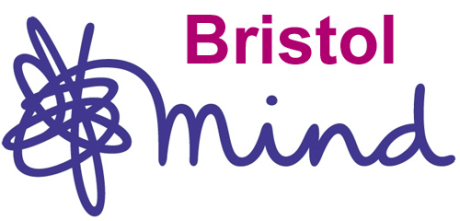 
REFERRAL FORM FOR OUTREACH ADVOCACY This service is for people living in the community currently not subject to the Mental Health Act.We are an issue-based Advocacy Service; we do not provide general support.We do not give advice and cannot complete benefit application forms.  We only assist people in the local authority area of Bristol (not South Glos or North Somerset Local Authorities)Please be aware that the person referred will have access to this form.PLEASE EMAIL, POST OR FAX THIS FORM TO US USING THE CONTACT DETAILS AT THE TOP OF THIS FORM
     

    Registered Charity Number: 1085171              Registered Company Number: 04124744
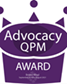 Name of clientAddressTel NoEmail This person has agreed to be referred (please tick) 
Please ensure they know that we will be contacting them	Name of referrerRelationship to client Contact details Date 